$231,000.00NELSON-VOLLER921 10TH ST. WEST, MOBRIDGEMOBRIDGE NWTS CO’S 3RD ADDN LOTS 11 & 12 BLOCK 29RECORD #6134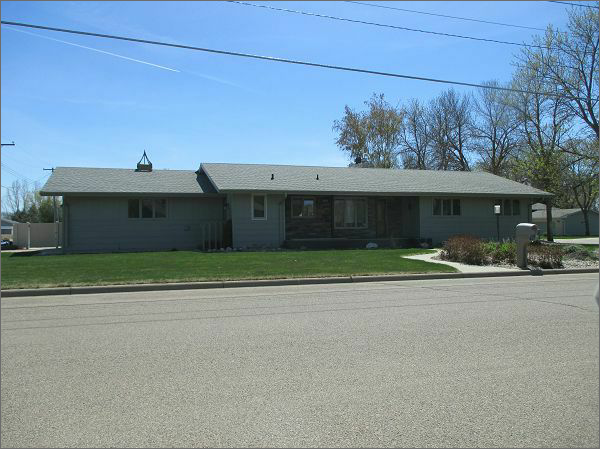 LOT SIZE 100’ X 120’                                               GROUND FLOOR 1588 SQ FTSINGLE FAMILY ONE STORY                                   3 BEDROOMS 1 ½ BATHSAVERAGE QUALITY AND CONDITION                   BASEMENT 1588 SQ FTBUILT IN 1978                                                            1000 SQ FT FINISHED2014; ROOF GOOD, ROCK FACE FRONT               1 BEDROOM 1 BATHNATURAL GAS CENTRAL AIR                                  10 TOTAL FIXTURESCOMPOSITE COVERED DECK FRONT                    ATTACHED GARAGE 766 SQ FTEGRESS WINDOW WEST, CEMENT BOARD SIDING1993 SPRINKLER SYSTEM, 2008 R&R FENCE $2,8302012 ADDED 3’ TO DECKSOLD ON 4/28/17 FOR $231,000                             COVERED DECK REAR 572 SQ FTASSESSED IN 2016 FOR $209,510ASSESSED IN 2012 FOR $150,260                                RECORD #6134     SOLD IN 2005 FOR $142,500